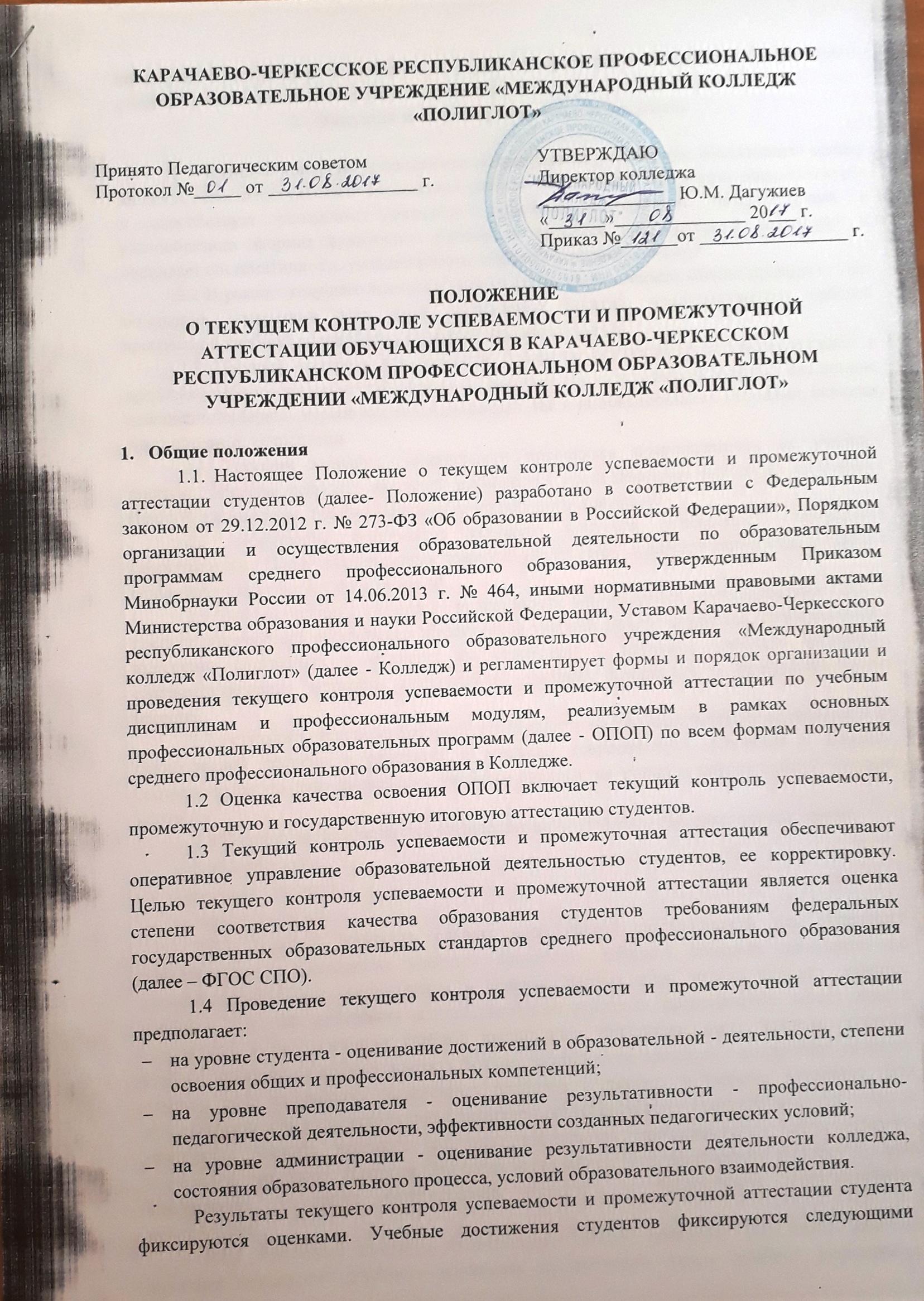                      оценками: 5 (отлично), 4 (хорошо), 3 (удовлетворительно), 2 (неудовлетворительно), «зачтено», «не зачтено», «освоена», «не освоена».Текущий контроль успеваемости студентов2.1 Текущий контроль успеваемости подразумевает регулярную объективную оценку качества освоения студентами содержания учебной дисциплины, междисциплинарного курса и способствует успешному овладению учебным материалом, компетенциями в разнообразных формах аудиторной работы, в процессе внеаудиторной подготовки и оценивает систематичность учебной работы студента в течение семестра.2.2 В рамках текущего контроля успеваемости преподаватель обязан проводить учет посещения студентами всех видов аудиторных занятий, предусмотренных рабочей программой учебной дисциплины, профессионального модуля.2.3 Текущий контроль успеваемости студентов осуществляется преподавателем в пределах учебного времени, отведенного на освоение соответствующих учебных дисциплин, междисциплинарных курсов как традиционными, так и инновационными методами, включая компьютерные технологии.2.4 Текущий контроль успеваемости проводится преподавателем на учебных занятиях. Методы текущего контроля выбираются преподавателем исходя из специфики учебной дисциплины, профессионального модуля самостоятельно.2.5. Обобщение результатов текущего контроля успеваемости проводятся председателями предметно-цикловых комиссий (далее ПЦК) и заведующими отделениями с целью принятия оперативных решений.2.6 Данные текущего контроля успеваемости используются председателями ПЦК и преподавателями для обеспечения эффективной учебной работы студентов, своевременного выявления отстающих и оказания им содействия в изучении учебного материала, совершенствования методики преподавания учебных дисциплин и профессиональных модулей.2.7 Результаты текущего контроля успеваемости на учебных занятиях оцениваются по пятибалльной системе и заносятся в журналы теоретического обучения в колонку, соответствующую дню проведения учебного занятия, на котором осуществлялся текущий контроль.2.8 В колледже применяются следующие виды текущего контроля успеваемости:входной контроль;рубежный контроль;итоговый контроль.2.8.1 Входной контроль служит необходимой предпосылкой для успешного планирования и управления учебным процессом. Входной контроль проводится по общеобразовательным дисциплинам в течение первых двух недель первого семестра учебного года. На основании данных входного контроля преподаватель может внести коррективы в ход изучения учебной дисциплины, определяя, каким разделам рабочей учебной программы следует уделить больше внимания на занятиях с конкретной группой, намечая пути устранения выявленных пробелов в знаниях и умениях студентов. Для проведения входного контроля преподавателем разрабатываются контрольно-измерительные материалы. Формы входного контроля избираются преподавателем самостоятельно. Результаты входного контроля являются основанием для проведения корректирующих мероприятий, а также формирования подгрупп и организации дополнительных консультаций.2.8.2 Рубежный контроль (контрольные точки) позволяет определить качество изучения студентами учебного материала по разделам, темам учебной дисциплины, междисциплинарного курса. Ведущая задача рубежного контроля – управление учебной деятельностью студентов и ее корректировка. Другими важными задачами рубежного контроля является стимулирование регулярной, целенаправленной работы студентов, активизация их познавательной деятельности; определение уровня овладения студентами умениями самостоятельной работы, создание условий для их формирования. Рубежный контроль может проводиться несколько раз в семестр. Рубежный контроль проводится в сроки, определенные календарно-тематическим планом преподавателя. Рубежный контроль может иметь следующие формы:устный опрос;проведение письменных контрольных работ во время занятий;проверка выполнения домашних заданий;проверка выполнения индивидуальных заданий;проверка рефератов;эссе;защита лабораторных и практических работ;тестирование и др.Формы рубежного контроля выбираются преподавателем самостоятельно.2.8.3 Итоговый контроль направлен на выявление степени овладения студентами системой знаний, умений и навыков, освоенных компетенций, полученных в процессе изучения учебной дисциплины, междисциплинарного курса. Итоговый контроль осуществляется в конце семестра изучения учебной дисциплины, междисциплинарного курса в случае, если рабочим учебным планом не предусмотрена промежуточная аттестация в соответствующем семестре. Итоговая оценка выставляется в журнал теоретического обучения, на основании данных рубежного контроля по следующей шкале: 5 (отлично), 4 (хорошо), 3 (удовлетворительно), 2 (неудовлетворительно), «не допущен» (не допущенными считаются студенты, посетившие менее 50% учебных занятий и не прошедшие рубежный контроль или несдавшие контрольные точки). Данная оценка может учитываться при принятии решения о продолжении обучения студента в соответствии с Положением «Об организации образовательной деятельности в Карачаево-Черкесском республиканском профессиональном образовательном учреждении «Международный колледж «Полиглот».2.9 По каждой учебной дисциплине, междисциплинарному курсу к концу семестра у студента должно быть количество оценок, позволяющее объективно оценить качество освоения им содержания учебной дисциплины, междисциплинарного курса.Промежуточная аттестация студентов3.1 Промежуточная аттестация является одной из основных форм контроля учебной деятельности студентов, позволяет выявить соответствие уровня подготовки студентов требованиям ФГОС СПО, обеспечивает оперативное управление учебной деятельностью студента и ее корректировку.3.2 Задачами промежуточной аттестации являются: определение соответствия уровня и качества подготовки студентов  требованиям к результатам освоения ОПОП, наличия умений самостоятельной работы; повышение ответственности каждого педагогического работника за  результаты своей профессиональной деятельности.3.3 Периодичность промежуточной аттестации и перечень учебных дисциплин, междисциплинарных курсов, профессиональных модулей, выносимых на промежуточную аттестацию, определяются рабочими учебными планами и календарными учебными графиками по специальностям.3.4 Вопросы организации и результатов промежуточной аттестации студентов рассматриваются и обсуждаются на заседаниях Педагогического Совета Колледжа.3.5 Освоение всех элементов ОПОП должно завершаться одной из возможных форм промежуточной аттестации. Формами промежуточной аттестации студентов являются:экзамен по учебной дисциплине, междисциплинарному курсу;комплексный экзамен по учебным дисциплинам, междисциплинарным курсам;экзамен (квалификационный) по профессиональному модулю;комплексный экзамен (квалификационный) по профессиональным модулям;зачет по учебной дисциплине, практике;комплексный зачет по учебным дисциплинам;дифференцированный зачет по учебной дисциплине, междисциплинарному курсу, практике;комплексный дифференцированный зачет по учебным дисциплинам, междисциплинарным курсам, практикам, междисциплинарным курсам и практике;защита курсовой работы (проекта);защита комплексной курсовой работы (проекта).3.6 Выбор учебных дисциплин, междисциплинарных курсов, профессиональных модулей для комплексной формы промежуточной аттестации определяется наличием межпредметных связей.3.7 Допуск студентов к промежуточной аттестации осуществляется при выполнении следующих условий:положительная защита курсовой работы по дисциплине, предусмотренной учебным планом;положительное прохождение текущего контроля. 	При заочной форме обучения:положительное  выполнение  (зачтенной)  домашней  контрольной работы;отсутствие задолженностей по предыдущей сессии и задолженностей по оплате в соответствии с условиями контракта;прохождение соответствующего вида практики и предоставлении документов (производственная характеристика, отчет по практике, дневник по практике).3.8 В каждом учебном году количество экзаменов не должно превышать 8, а количество зачетов – 10 (без учета зачетов по физической культуре).3.9 Количество экзаменов и зачетов в процессе промежуточной аттестации студентов при обучении в соответствии с индивидуальным учебным планом устанавливается приказом директора  в индивидуальном порядке.3.10 Сроки промежуточной аттестации студентов устанавливаются календарным учебным графиком. Сроки промежуточной аттестации могут быть продлены приказом директора Колледжа при наличии уважительных причин:болезнь, подтвержденная справкой лечебного учреждения;иные непредвиденные и установленные (подтвержденные документально) обстоятельства, не позволившие студенту прибыть на экзамен.Окончание продленных сроков промежуточной аттестации не должно выходить (по возможности) за пределы второй недели следующего семестра. Проведение промежуточной аттестации в период каникул не допускается.3.11 Студенты заочной формы обучения, не выполнившие учебный план и прибывшие на экзаменационную сессию, допускаются к консультациям, установочным лекциям, выполнению лабораторных работ, и после ликвидации задолженностей в установленные сроки, к сдаче соответствующих форм промежуточного контроля.3.12 Зачетно-экзаменационные ведомости и экзаменационный материал хранятся у заместителя директора по учебной работе Колледжа.Подготовка и проведение промежуточной аттестации4.1 Зачет, комплексный зачет, дифференцированный зачет, комплексный дифференцированный зачет проводятся за счет объема времени, отводимого на освоение учебной дисциплины, междисциплинарного курса, практики.4.2 При проведении зачета, комплексного зачета уровень подготовки студента фиксируется в зачетно-экзаменационной ведомости и зачетной книжке оценкой «зачтено».4.3 При проведении дифференцированного зачета, комплексного дифференцированного зачета уровень подготовки студента оценивается в баллах: 5 (отлично), 4 (хорошо), 3 (удовлетворительно), 2 (неудовлетворительно) и фиксируется в зачетно-экзаменационной ведомости (в том числе и неудовлетворительная) и зачетной книжке (за исключением неудовлетворительной).Если дисциплина изучалась несколько семестров и в каждом из них был дифференцированный зачет, комплексный дифференцированный зачет, то в диплом выставляется средняя арифметическая оценка.4.4 Экзамены, комплексные экзамены проводятся в период экзаменационных сессий или в дни, освобожденные от других форм учебных занятий, установленные календарными учебными графиками по специальностям, согласно утверждаемого заместителем директора по учебной работе колледжа расписания экзаменов, доводится до сведения студентов и преподавателей не позднее, чем за две недели до начала сессии (экзамена).4.5 При составлении расписания экзаменов, комплексных экзаменов, экзаменов (квалификационных), комплексных экзаменов (квалификационных) по профессиональным модулям соблюдаются следующие требования:для одной группы в один день проводится только один экзамен;экзамен может быть проведен сразу после окончания изучения дисциплины;первый экзамен может быть проведен в первый день экзаменационной сессии.4.6 В период подготовки к экзаменам, экзаменам (квалификационным), комплексным экзаменам (квалификационным) по профессиональным модулям проводятся групповые консультации по экзаменационным материалам сверх часов, отведенных на изучение дисциплины, междисциплинарного курса, профессионального модуля.4.7 Формы проведения экзаменов, комплексных экзаменов (устная, письменная или смешанная) устанавливается преподавателем, читающим дисциплину, и доводится до сведения студентов в срок до 1 октября соответствующего учебного года.4.8	Во	время	сдачи	устных	экзаменов,	комплексных	экзаменов, экзаменов (квалификационных), комплексных экзаменов (квалификационных) по профессиональным модулям в аудитории может находиться одновременно не более 4-5 студентов, при тестировании на компьютере – по одному студенту за персональным компьютером. Письменные экзамены проводятся одновременно со всем составом группы.4.9 Экзамен, экзамен (квалификационный), комплексный экзамен (квалификационный) по профессиональным модулям проводится в специально подготовленных помещениях: учебных кабинетах, лабораториях, полигонах, учебном научно- производственном комплексе, ресурсном центре других вспомогательных объектах Колледжа, а также помещениях организаций.4.10 Подготовка и проведение экзаменов, комплексных экзаменов по дисциплинам, междисциплинарным курсам:4.10.1 К началу экзамена должны быть подготовлены следующие документы: фонд оценочных средств, наглядные пособия, материалы справочного характера, нормативные документы и образцы техники, разрешенные к использованию на экзамене; зачетно-экзаменационная ведомость;4.10.2 Экзамены принимаются, как правило, преподавателями, которые вели учебные занятия по соответствующим учебным дисциплинам, междисциплинарным курсам в экзаменуемой группе;4.10.3 На сдачу устного экзамена предусматривается не более 6 академических часов на учебную группу; на сдачу письменного экзамена – не более 3 академических часов на учебную группу.4.10.4 Критериями оценки уровня освоения учебной дисциплины, междисциплинарного курса являются:уровень освоения студентом учебного материала;умение студента использовать теоретические знания при выполнении компетентностно-ориентированные задания;обоснованность, четкость, краткость изложения ответа.процессе устного ответа на экзаменационный вопрос и после экзаменуемому могут быть заданы уточняющие и дополнительные вопросы в пределах учебного материала, вынесенного на экзамены. Письменные экзаменационные работы выполняются на бумаге Колледжа со штампом учебной части. Уровень подготовленности студента оценивается в баллах: 5 (отлично), 4 (хорошо), 3 (удовлетворительно), 2 (неудовлетворительно). Оценка, полученная на экзамене, заносится преподавателем в зачетно-экзаменационную ведомость (в том числе и неудовлетворительная) и в зачетную книжку (за исключением неудовлетворительной). В случае неявки студента на экзамен преподавателем делается в зачетно-экзаменационной ведомости запись «не явился». В случае уважительной причины назначает другой срок сдачи экзамена. Экзаменационная оценка за семестр является определяющей независимо от полученных в семестре оценок текущего контроля.4.11 Подготовка и проведение экзаменов (квалификационных), комплексных экзаменов (квалификационных) по профессиональным модулям.4.11.1 К началу экзамена (квалификационного), комплексного экзамена (квалификационного) по профессиональному модулю должны быть подготовлены следующие документы: фонд оценочных средств; наглядные пособия, материалы справочного характера, нормативные документы и образцы техники, разрешенные к использованию на экзамене; экзаменационная ведомость и оценочная ведомость по профессиональному модулю и протокол экзамена (квалификационного) по профессиональному модулю.4.11.2 Экзамены (квалификационные), комплексные экзамены (квалификационные) по профессиональному модулю принимаются, как правило, экзаменационной комиссией, с участием представителей работодателей.4.11.3 На сдачу экзамена (квалификационного), комплексного экзамена (квалификационного) предусматривается не более половины академического часа на студента.4.11.4 Критерием оценки уровня освоения профессионального модуля является степень готовности студента к выполнению определенного вида профессиональной деятельности и сформированности у него компетенций в соответствии с требованиями ФГОС СПО. Экзамен (квалификационный) рассматривает степень освоения студентом вида профессиональной деятельности, в т.ч. оценку освоения компетенций (освоена / не освоена).Оценочная ведомость по профессиональному модулю заполняется на каждого студента. В оценочной ведомости по профессиональному модулю по каждой компетенции дается оценка «освоена» или «не освоена» и выставляется итоговая оценка экзамена (квалификационного) (отлично, хорошо, удовлетворительно, неудовлетворительно). Оценочная ведомость подписывается членами экзаменационной комиссии. В зачетной книжке прописывается итоговая оценка (кроме неудовлетворительной). По итогам экзамена (квалификационного) заполняется протокол экзамена (квалификационного) по профессиональному модулю с выставлением итоговых оценок всем студентам учебной группы.4.11.5	Экзамен	(квалификационный),	комплексный	экзамен (квалификационный) может состоять из одного или нескольких аттестационных испытаний следующих видов:а) защита курсового проекта (работы); оценка производится посредством оценивания продемонстрированных на защите знаний. Выбор курсового проекта (работы) в качестве формы экзамена (квалификационного) желателен в том случае, когда его тематика согласована с работодателем, выполнение проекта опирается на опыт работы на практике, отражает уровень освоения компетенций, предусмотренных программой профессионального модуля. Если при таком варианте проведения экзамена возникает необходимость дополнительной проверки сформированности отдельных компетенций, необходимо предусмотреть соответствующие задания; выполнение комплексного практического или практико-ориентированного задания (изготовление продукции/детали, оформление документа, выполнение работ (диагностирование, регулировка, замена детали, механизма или агрегата) и т.п.). При выполнении комплексного практического задания оценка производится путем сопоставления усвоенных алгоритмов деятельности с заданным эталоном деятельности;б) защита портфолио; оценка производится путем сопоставления - установленных требований с набором документов, содержащихся в портфолио;в) защита производственной практики; оценка производится путем разбора - данных аттестационного листа (характеристики профессиональной деятельности обучающегося на практике) с указанием видов работ, выполненных во время практики, их объема, качества выполнения в соответствии с технологией и требованиями организации, в которой проходила практика.Задания экзамена (квалификационного), комплексного экзамена (квалификационного) должны быть рассчитаны на проверку как профессиональных, так и общих компетенций. Задания экзамена (квалификационного), комплексного экзамена (квалификационного) должны носить компетентностно - ориентированный, комплексный характер, т.е. задания должны быть направлены на решение не учебных, а профессиональных задач. Содержание заданий должно быть максимально приближено к ситуациям профессиональной деятельности. Формулировка заданий должна включать требования к условиям их выполнения (место выполнения – учебная/производственная практика или непосредственно экзамен (квалификационный); время, отводимое на выполнение задания, необходимость наблюдения за процессом выполнения задания, источники, которыми можно пользоваться и др.). Задания для экзамена (квалификационного), комплексного экзамена (квалификационного) могут быть 3 типов: задания, ориентированные на проверку освоения вида профессиональной деятельности в целом; задания, проверяющие освоение группы компетенций, соответствующих определенному разделу профессионального модуля; задания, проверяющие отдельные компетенции внутри профессионального модуля.4.12 Фонд оценочных средств для экзамена (квалификационного), для всех форм проведения промежуточной аттестации утверждаются вместе с ОПОП.4.13 С целью контроля на экзамене могут присутствовать представители администрации Колледжа. Присутствие на экзамене посторонних лиц без разрешения администрации Колледжа не допускается.4.14 Студенты, показывавшие в ходе текущего контроля успеваемости стабильно высокие результаты по учебной дисциплине, междисциплинарному курсу могут быть освобождены преподавателем (в качестве поощрения) от сдачи зачета, комплексного зачета, дифференцированного зачета, комплексного дифференцированного зачета, экзамена, комплексного экзамена, по учебной дисциплине, междисциплинарному курсу, но не освобождаются от сдачи экзамена (квалификационного), комплексного экзамена (квалификационного) по профессиональному модулю.4.15 Досрочная сдача зачетов, комплексных зачетов, дифференцированных зачетов, комплексных дифференцированных зачетов, экзаменов, комплексных экзаменов, экзаменов (квалификационных), комплексных экзаменов (квалификационных) по профессиональным модулям предоставляется распоряжением заведующего отделением по личному заявлению студента в следующих случаях:по беременности и родам (медицинская справка);по состоянию здоровья (медицинская справка);призыв на военную службу (повестка военного комиссариата);длительные командировки по месту работы (для заочной и очно-заочной форм обучения);по семейным обстоятельствам, по личному заявлению - в исключительных случаях.При этом студенты, претендующие на досрочную сдачу промежуточной аттестации должны выполнить лабораторные, практические курсовые работы (проекты) по учебным дисциплинам и междисциплинарным курсам текущего семестра и не иметь задолженности по остальным учебным дисциплинам, междисциплинарным курсам, практикам. В этом случае сдача промежуточной аттестации осуществляется на основании графика досрочного прохождения промежуточной аттестации, утвержденного заведующим отделением (в графике отражаются наименование учебной дисциплины (междисциплинарного курса, профессионального модуля, практики), форма промежуточной аттестации, дата сдачи промежуточной аттестации, результат, а также подпись, фамилия инициалы преподавателя) или направлений для прохождения промежуточной аттестации. В зачетной книжке фиксируется фактическая дата сдачи промежуточной аттестации.4.16 Перевод студентов на следующий курс осуществляется по результатам промежуточной аттестации при наличии оценок не ниже 3 (удовлетворительно), «зачтено», «освоен» по всем учебным дисциплинам, междисциплинарным курсам, практикам, профессиональным модулям.4.17 Неудовлетворительные результаты промежуточной аттестации по одной или нескольким учебным дисциплинам, междисциплинарным курсам, практикам, профессиональным модулям при отсутствии уважительных причин признаются академической задолженностью.4.18 Студенты обязаны ликвидировать академическую задолженность.4.19 Студенты, имеющие академическую задолженность, вправе пройти промежуточную аттестацию по соответствующей учебной дисциплине, междисциплинарному курсу, практике, профессиональному модулю не более двух раз в сроки, определяемые администрацией Колледжа, в пределах одного года с момента образования академической задолженности. В указанный период не включается время болезни студента, нахождение его в академическом отпуске или отпуске по беременности и родам. Студенты, имеющие академическую задолженность, проходят промежуточную аттестацию по соответствующей учебной дисциплине, междисциплинарному курсу, практике, профессиональному модулю на основании направления для прохождения промежуточной аттестации, выданного заведующим отделением. Для проведения промежуточной аттестации с целью ликвидации академической задолженности во второй раз создается комиссия в составе: председатель ПЦК, ведущий преподаватель, преподаватель ПЦК, ведущий аналогичную или родственную учебную дисциплину, междисциплинарный курс, практику, профессиональный модуль. Студенты, не ликвидировавшие в установленные сроки академическую задолженность, отчисляются из Колледжа как не выполнившие обязанности по добросовестному освоению образовательной программы и выполнению учебного плана. Решение об отчислении принимается Педагогическим Советом Колледжа на основании представления заведующего отделением и оформляется приказом директора.4.20 Студенты, не прошедшие промежуточную аттестацию по уважительным причинам или не ликвидировавшие по уважительным причинам академическую задолженность, переводятся на следующий курс условно.4.21 В исключительных случаях по решению директора Колледжа студенты, имеющие академические задолженности и не ликвидировавшие их установленные сроки, считаются условно переведенными с предоставлением им возможности сдать имеющиеся академические задолженности в установленный приказом срок.4.22 Студентам разрешается однократная повторная сдача промежуточной аттестации, по результатам которой студент получил неудовлетворительную оценку или однократная повторная сдача промежуточной аттестации с целью углубления знаний и повышения оценки. Повторная сдача осуществляется по направлению заведующего соответствующим отделением. Для проведения повторной сдачи создается комиссия.4.23 Экзаменационная комиссия создается Колледжем для проведения промежуточной аттестации во второй раз. Экзаменационная комиссия формируется из преподавателей колледжа и сотрудников, участвующих в организации образовательного процесса. Состав комиссии утверждается приказом директора колледжа или заместителя директора по учебной работе по предоставлению заведующего отделением.4.24 Экзаменационную комиссию возглавляет председатель, который организует и контролирует деятельность комиссии, обеспечивает единство требований, предъявляемых к обучающимся.Председателем экзаменационной комиссии является директор или заместитель директора по учебной работе колледжа.4.25 Функциональные права и обязанности председателя:имеет право удалить студента с испытания за использование неразрешенных источников информации (записи, электронные носители и т.п.);контролирует уровень подготовки студентов в соответствии с утвержденными критериями оценки успеваемости студентов;при обсуждении оценки имеет право снизить или повысить оценку, выставленную преподавателем;имеет право задавать дополнительные вопросы;имеет право разрешить студенту взять второй экзаменационный билет.4.26 	Функциональные права и обязанности преподавателя:имеет право удалить студента с испытания за использование неразрешенных источников информации (записи, электронные носители и т.п.);формирует билеты из перечня вопросов и заданий к промежуточной аттестации;при   аттестации   учитывает   психологические   особенности студента;объективно оценивает уровень подготовки студента;заполняет зачетно-экзаменнационную ведомость;имеет право учитывать работу студента в течение семестра и задавать наводящие вопросы, при этом оценка качества успеваемости должна соответствовать утвержденным критериям оценки;имеет право разрешить студенту взять второй билет;следит, чтобы задания и дополнительные вопросы были изложены в доступной для понимания форме;совместно с ассистентом поддерживает порядок и рабочую обстановку в аудитории;создает благоприятные условия для выявления уровня подготовленности студента.4.28	Экзаменационная	комиссия	создается	Колледжем	так	же	для проведения промежуточной аттестации по профессиональным модулям. В состав экзаменационной комиссии входят ведущие преподаватели, преподаватели, ведущие аналогичные или родственные учебные дисциплины, междисциплинарные курсы, профессиональные модули и представители работодателей.Критерии оценок, знаний, умений и навыков5.1 Промежуточная аттестация проводится как традиционными, так и инновационными методами, включая компьютерные технологии. При проведении аттестации традиционными методами устанавливаются следующие критерии оценок.а) Дифференцированные зачеты, комплексные дифференцированные зачеты, экзамены, комплексные экзамены, экзамены (квалификационные), комплексные (квалификационные) экзамены:Отлично (5 баллов) – ответы экзаменующегося на вопросы экзаменационного билета и дополнительные вопросы полные, обстоятельные, аргументированные. Высказываемые положения подтверждены конкретными примерами; практические задания выполнены по стандартной или самостоятельно разработанной методике в полном объеме: без ошибок в расчетах, с подробными пояснениями по ходу решения, сделаны полные аргументированные выводы. Освоены все общие и профессиональные компетенции, предусмотренные ОПОП, студент самостоятельно может осуществлять определенный вид профессиональной деятельности.Хорошо (4 балла) - экзаменующийся ответил на все вопросы задания, также дал определения и понятия. Затрудняется подтвердить теоретически положения практическими примерами. Практические задания выполнены по стандартной методике без ошибок в расчетах. Даны недостаточно полные пояснения, сделаны выводы по анализу показателей. Освоены все общие и профессиональные компетенции, предусмотренные ОПОП, студент самостоятельно может осуществлять определенный вид профессиональной деятельности.Удовлетворительно (3 балла) - экзаменующийся правильно ответил на все вопросы, но с недостаточно полной аргументацией и не решил в билете практическое задание, или выполнено не менее 50% практического задания, и экзаменующийся смог ответить на 2/3 вопросов, или практическое задание билета выполнено по стандартной или самостоятельно разработанной методике в полном объеме, без ошибок в расчетах, с подробными пояснениями по ходу решения, сделаны полные выводы, аккуратно оформлены (или с небольшими несущественными недочетами), и не смог ответить на вопросы билета.Освоены все общие и профессиональные компетенции, предусмотренные ОПОП, студент самостоятельно может осуществлять определенный вид профессиональной деятельности.Неудовлетворительно (2 балла) - экзаменующийся не смог ответить на 2/3 вопросов билета; экзаменующийся не справился с заданием или выполнено менее 50 % задания. Освоены не все общие и профессиональные компетенции, предусмотренные ОПОП, студент самостоятельно может осуществлять определенный вид профессиональной деятельности.б) Курсовая работа:Отлично (5 баллов):Содержание работы:полностью соответствует теме исследования;представлены позиции разных авторов, их анализ и оценка;терминологический аппарат использован правильно, аргументировано;в работе используются новые литературные источники, законодательные акты, нормативные материалы;студент показывает глубокую общетеоретическую подготовку;демонстрирует умение работать с различными видами источников, в том числе данными, полученными экспериментальным путем;проявляет умение обобщать, систематизировать и научно классифицировать материал, являющийся предметом исследования.Владение навыками ведения научного исследования:умеет составить программу исследования (определить проблему, цели, задачи, объект, предмет, гипотезу, методы исследования), обосновать практическое значение данного исследования.владеет методикой проведения эксперимента;умеет анализировать полученные результаты, делать конкретные выводы, соответствующие поставленным целям и задачам;умеет определить практическую значимость работы и найти варианты использования материалов исследования в профессиональной деятельности.Оформление курсовой работы.работа оформлена в соответствии с Методическими рекомендациями «Требования к оформлению письменных работ для студентов Карачаево-Черкесского республиканского профессионального образовательного учреждения «Международный колледж «Полиглот»;имеет положительные отзывы рецензентов и научного руководителя;Защита курсовой работы.студент в устном выступлении на защите адекватно представляет результаты исследования;владеет понятийным аппаратом;владеет научным стилем изложения;аргументировано отвечает на вопросы и участвует в дискуссии.Хорошо (4 балла):Содержание работыстудент показал хорошие знания по предмету и владеет навыками научного исследования;студент не в полном объеме изучил историю вопроса;допустил 1-2 ошибки в теории;был некорректен в использовании терминологии.Владение навыками ведения научного исследования.студент не в полной мере овладел методикой проведения эксперимента;допустил ошибки в оформлении результатов работы.Оформление курсовой работы:работа оформлена в соответствии с Методическими рекомендациями «Требования к оформлению письменных работ для студентов Карачаево-Черкесского республиканского профессионального образовательного учреждения «Международный колледж «Полиглот» для всех специальностей и форм обучения», разработанными Колледжем;имеет положительные отзывы научного руководителя и рецензентов.Защита курсовой работы:студент не в полной мере представил результаты работы в устном выступлении на защите, но при этом обнаружил хорошие знания по предмету владение навыками научного исследования.Удовлетворительно (3 балла):Содержание работы:студент обнаружил удовлетворительные знания по предмету;имеются замечания по трем - четырем параметрам курсовой работы;работа носит реферативный характер.Владение навыками ведения научного исследованиясоблюдены основные требования к проведению научного исследования, но имеются замечания по двум-трем параметрам курсовой работы.Оформление курсовой работыработа оформлена в соответствии с Методическими рекомендациями «Требования к оформлению письменных работ для студентов Карачаево-Черкесского республиканского профессионального образовательного учреждения «Международный колледж «Полиглот» для всех специальностей и форм обучения», разработанными Колледжем;имеет в целом положительные, но содержащие существенные замечания отзывы научного руководителя и рецензентов.Защита курсовой работыв устном выступлении на защите студент поверхностно представляет результаты исследования;отступает от научного стиля изложения;затрудняется в аргументации, отвечая на вопросы по теме работы.Неудовлетворительно (2 балла):установлен факт плагиата по всему содержанию курсовой работы (50 более процентов заимствованного текста);имеются принципиальные замечания по семи и более параметрам курсовой работы;студент допустил грубые теоретические ошибки, не владеет навыками научного исследования.в) Зачет, комплексный зачет.Зачтено – студент справился с заданием, выполнил более 50 % задания, раскрыл основное содержание вопросов, не допустил грубых ошибок в освещении вопроса, в решении задач, в выполнении графической части задания и т.д.; ответил на дополнительные вопросы, дал полные, обстоятельные, аргументированные ответы. Высказываемые положения подтверждены конкретными примерами.Не зачтено студент не справился с заданием или выполнено менее 50 задания, не раскрыто основное содержание вопросов, имеются грубые ошибки в освещении вопроса, в решении задач, в выполнении графической части задания и т.д., а также выполнена не самостоятельно.5.2 Балльная оценка при компьютерном тестировании определяется уровнем усвоения студентом материала, предусмотренного программами дисциплины, что выражается количеством правильных ответов в процентах на предложенные тестовые задания:«отлично» - от 85 до 100 % правильных ответов; «хорошо» - от 68 до 84 % правильных ответов; «удовлетворительно» - от 51 до 67 % правильных ответов; «неудовлетворительно» - менее 51 % правильных ответов. При проведении зачета при компьютерном тестировании: зачтено – 51 % и более правильных ответов; не зачтено - менее 51 % правильных ответов6. Организация зачета по практике6.1 По окончании каждого вида практики студенты сдают зачет, дифференцированный зачет.6.2 Зачет проводит комиссия, в составе которой руководитель практики от Колледжа и преподаватель, ответственный за практику. Преподаватель осуществляет проверку содержания отчета (работы), правильность выполнения заданий рабочей программы. Руководитель практики от Колледжа проверяет дневник, характеристику, аттестационный лист, соответствие оформления работы установленным требованиям. Руководитель практики выставляет общую оценку, учитывая оценку за отчет, оценку в аттестационном листе и в производственной характеристике, выставленную руководителем практики от организации, оценки в дневнике практики, соответствие оформления документов по практике установленным требованиям.6.3 Условием допуска к сдаче зачета по практике является прохождение практики в полном объеме и предоставление документов: дневник практики, производственная характеристика, отчет по практике, утвержденный Колледжем.6.4 На зачете защита отчета носит публичный характер и оценивается по пятибалльной системе:Отлично (5 баллов) – программа практики выполнена в полном объеме. Отчет и дневник оформлены в соответствии с установленными требованиями. Задания, предусмотренные программой практики, выполнены не менее чем на 90 % (с учетом имеющихся возможностей по чередованию видов работ и материально-технической базы организации). Производственная характеристика содержит положительный отзыв о работе обучающегося и отдельных достижений выполнения программы практики. Аттестационный лист содержит высокий уровень освоения обучающимся профессиональных компетенций. Выполненные задания позволяют оценить самостоятельность их выполнения и сформированность у обучающегося основных и профессиональных компетенций.По результатам практики отчет рекомендован к обсуждению на конференции по итогам практики.Хорошо (4 балла) – программа практики выполнена в полном объеме. Отчет и дневник оформлены в соответствии с установленными требованиями. Задания, предусмотренные программой практики, выполнены не менее чем на 75 %. Производственная характеристика содержит положительный отзыв о работе обучающегося и отдельных достижений выполнения программы практики. Аттестационный лист содержит высокий или средний уровень освоения обучающимся профессиональных компетенций. Выполненные задания позволяют оценить самостоятельность их выполнения и сформированность у обучающегося основных и профессиональных компетенций.Удовлетворительно (3 балла) – программа практики выполнена в полном объеме. Отчет и дневник оформлены в соответствии с установленными требованиями. Задания, предусмотренные программой практики, выполнены не менее чем на 50 %. Производственная характеристика содержит положительный отзыв о работе, отсутствуют указания на нарушения трудовой и производственной дисциплины. Аттестационный лист содержит средний уровень освоения обучающимся и профессиональных компетенций. Выполненные задания позволяют оценить самостоятельность их выполнения и сформированность у обучающегося основных и профессиональных компетенций.Неудовлетворительно (2 балла) - программа и задания практики выполнена менее чем на 50 %. Отчет и дневник не сдан, либо не соответствуют установленным требованиям и не содержат материалов определенных в качестве отчетных по программе практики. Производственная характеристика содержит прямое указание на невыполнение обучающимся программы практики (отдельных разделов программы), нарушение производственной дисциплины. Аттестационный лист содержит низкий уровень освоения обучающимся профессиональных компетенций.При возникновении спорной ситуации в пользу той или иной оценки решающую роль может сыграть производственная характеристика.Государственная итоговая аттестацию студентов.Проведение государственной итоговой аттестацию студентов регламентируется Положением «О порядке проведения государственной итоговой аттестации выпускников Карачаево-Черкесского республиканского профессионального образовательного учреждения «Международный колледж «Полиглот».